Име и презимеДр Снежана Бојанић СтојићФотографија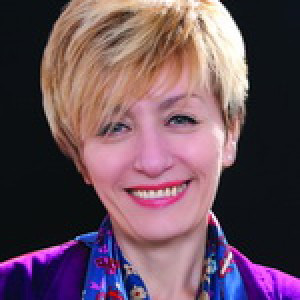 Функцијав.д. помоћника покрајинског секретара за здравствоWеб-презентација органаhttp://www.zdravstvo.vojvodina.gov.rsЕ-маил адресаsnezana.bojanic@vojvodina.gov.rsКонтакт на друштвеним мрежама (Facebook, Тwitter, Instagram ,…)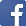 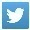 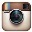 (није обавезан податак)nemaКонтакт подаци на послу:Контакт подаци на послу:Место Нови СадАдресаБулевар Михајла Пупина бр.16Телефон021 487 4509Година рођења1959. Назив последње завршене школеМедицински факултет у БеоградуСтечено стручно/научно/ /академско звањеЛекар специјалиста медицине рада, субспецијалиста за оцену радне способностиОбјављени радови (само набрајање где су објављени)Радна биографија:Радна биографија:Рођена у Руми где је завршила основну школу и гимназију, а Медицински факултет у Београду 1985. године. Стално запослена у Дому здравља у Руми од 1985. године. Специјализацију из Медицине рада завршила 1996. године на Медицинском факултету у Београду, где је завршила и субспецијализацију из Оцене радне способности 2002.године.На пословима Начелника Службе за медицину рада била од 2001.године а потом 2 године заменик директора и 4 године директор Дома здравља у Руми. Ангажована на пословима јавног здравља, добила годишњу награду СЛД-ДЛВ за допринос у области јавног здравља.Основала Панонску школу унапређења здравља 2014. године са циљем афирмације здравства на нивоу примарне здравствене заштите.Члан је Националног савета за јавно здравље иЧлан Радне групе за израду Стратегије за развој здравства у РС.Рођена у Руми где је завршила основну школу и гимназију, а Медицински факултет у Београду 1985. године. Стално запослена у Дому здравља у Руми од 1985. године. Специјализацију из Медицине рада завршила 1996. године на Медицинском факултету у Београду, где је завршила и субспецијализацију из Оцене радне способности 2002.године.На пословима Начелника Службе за медицину рада била од 2001.године а потом 2 године заменик директора и 4 године директор Дома здравља у Руми. Ангажована на пословима јавног здравља, добила годишњу награду СЛД-ДЛВ за допринос у области јавног здравља.Основала Панонску школу унапређења здравља 2014. године са циљем афирмације здравства на нивоу примарне здравствене заштите.Члан је Националног савета за јавно здравље иЧлан Радне групе за израду Стратегије за развој здравства у РС.Додатне квалификације:Додатне квалификације:Познавање страног језика  енглескиБрачно стање (razvedenaније обавезан податак)Деца 1 дете 